MITS ELEVEN LAB PCB PROTOTİPLEME CİHAZI KULLANIM TALİMATI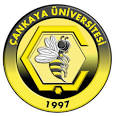 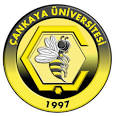  Kullanım amacı   PCB Prototipleme Makinesinin kullanım amacı PCB'yi frezeleme ile işlemektir. Delme ve yönlendirme. Diğer kullanımlar kesinlikle yasaktır .  İşlem Sırasında Makineden, özellikle de iş mili kafasından uzak durun. Mil kafası sürekli hareket ediyor. Uzak durduğunuzdan emin olun ve makineye takılmamak için. Koruyucu gözlük taktığınızdan emin olun.  Güç gerilimi Eleven Lab için izin verilen voltaj 85V ~ 264V'dir. Eğer voltajınız bölge aralık dışında ise voltaj regülatörü kullandığınızdan emin olun.  Çalışma alanı Eleven Lab'ın çalışma alanı 229mm x 320mm'dir. İçinde işlem yaptığınızdan emin olun.  Kuru Çalışma ve Frezeleme Hızı Aşağıda Eleven Lab için en uygun hız verilmiştir. Kuru Çalışma‥‥ 20 ~ 30mm / sn Freze Hızı ‥‥ 12 ~ 18mm / sn Yönlendirme Hızı ‥‥ 1 ~ 2mm / sn İşleme veya manuel çalışma sırasında işlem hızı çok yüksekse, makinede aşınma meydana gelebilir.  Frezeleme / Matkap / Frezeleme Takım Ayarları Ayardaki parametre eksik veya istenmeyen değer varsa, aletlerin kırılma veya işleme hatası meydana gelme olasılığıdır. Emin olun ve ayarlardaki parametreyi kontrol edin.  Elektrikli süpürgeİşleme sırasında, PCB'den gelen toz birikirse, sadece işleme değil kalite bundan etkilenir, ayrıca iş mili motorunun arızalanması ihtimali vardır. İşleme sırasında elektrikli süpürge kullandığınızdan emin olun.GüvenlikCihaz çalışırken dönen mil ve uçtan uzak durun. Herhangi bakım anında tezgahın görülür kısmına ”dikkat arızalıdır” veya ”bakım var” levhasını asınız. Çalışan cihaz milinden ucu söküp takmaya çalışmayınız. Koruyucu gözlük taktığınızdan emin olun. Çalışma sırasında cihazın elektrikli süpürge kısmının çalıştığından emin olun.                               ÇANKAYA ÜNİVERSİTESİ